PENGARUH PROSES PACK CARBURIZING  TERHADAP SIFAT MEKANIK BAJA KARBON RENDAH AISI 3115LAPORAN AKHIR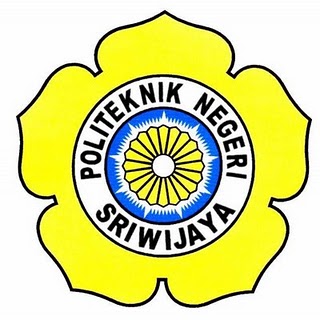 Diajukan untuk Memenuhi Syarat MenyelesaikanProgram Diploma IV TMPP Jurusan Teknik MesinPoliteknik Negeri SriwijayaOleh :M. Ilham Calista061540211820POLITEKNIK NEGERI SRIWIJAYAJURUSAN TEKNIK MESINPALEMBANG2019THE EFFECT OF THE PACK CARBURIZING PROCESS ON MECHANICAL PROPERTIES OF LOW CARBON STEEL AISI 3115FINAL REPORTSubmited to Comply With Terms of CompletionStudy Program of Mechanical Production and Maintenance EngineeringDepartment of Mechanical EngineeringState Polytechnic of SriwijayaBy :M. Ilham Calista061540211820STATE POLYTECHNIC OF SRIWIJAYAMECHANICAL ENGINEERING DEPARTEMENTPALEMBANG2019PENGARUH PROSES PACK CARBURIZING  TERHADAP SIFAT MEKANIK BAJA KARBON RENDAH AISI 3115LAPORAN AKHIRDisetujui oleh Dosen Pembimbing Tugas AkhirD4 TMPP - Jurusan Teknik Mesin Politeknik Negeri SriwijayaPembimbing Utama,Fenoria Putri, S.T., M.T.NIP. 197202201998022001           Pembimbing Pendamping           Ir. H. Sailon, M.T.           NIP. 196005041993031001Mengetahui,Ketua Jurusan Teknik Mesin,Ir. Sairul Effendi, M.T.NIP. 1963091219893031005HALAMAN PENGESAHAN UJIAN LAPORAN TUGAS AKHIRLaporan tugas akhir ini diajukan olehTelah selesai diuji, direvisi dan diterima sebagaiBagian persyaratan yang diperlukan untuk menyelesaikan studi padaJurusan Teknik Mesin Politeknik Negeri SriwijayaPenguji:Tim Penguji: 1. Fenoria Putri, S.T., M.T.      		(			) 2. Ir. H. Sailon, M.T.			(			) 3. Drs. Soegeng Witjahjo, S.T., M.T.	(			) 4. H. Firdaus, S.T., M.T.		(			) 5. H. Taufikurrahman, S.T., M.T.        	(			) 6. Ella Sundari, S.T., M.T.		(                       	) 7. Ir. Romli, M.T.	 		( 		            )Mengetahui:Ketua Jurusan Teknik Mesin	: Ir. Sairul Effendi, M. T.   (			)		Ditetapkan di	:	Palembang		Tanggal	:	Juli 2019HALAMAN PERSEMBAHANBismillahhirrohmanirrohim	Segal puji kita haturkan pada ALLAH SWT. Yang telah memberikan kesehatan, keselamatan, pemikiran serta petunjuk bagi kita semua. Salawat teriring salam kita sampaikan kepada Nabi besar kita Nabi Muhammad Saw, yang telah membawa kita ke zaman yang modern seperti sekarang ini.	Persembahan tugas akhir ini kupersembahkan kepada kedua orang tua ku Bapak Irawan A.Rachman dan Ibu Rizani yang tidak pernah lelah dalam do’a dukungan motivasi baik itu berupa moril maupun materi serta mengajariku untuk menjadi anak yang berbakti kepada orang tua.	Kepada kakak dan ayukku Rizky dan Riska yang telah membantuku dan terus memberi semangat motivasi serta do’a.	Kepada dosen pembimbing Ibu Fenoria, S.T.,M.T. dan Bapak Ir. H. Sailon, M.T yang tidak pernah lelah membimbing saya dalam menyelesaikan Tugas Akhir ini.	Kepada teman seperjuangan TMPP Angkatan ke-2 POLITEKNIK NEGERI SRIWIJAYA yang sudah bersama-sama selama 4 tahun, semoga kita diberi kesehatan selalu dan semoga kita semua dapat berguna bagi nusa dan bangsa.	Kepada  sahabat-sahabtku terimakasih atas dukungan dan semangat yang telah membantu dan menemani untuk menyelesaikan Laporan Tugas Akhir serta partnerku yang telah memberikan dukungan dan semangat.MOTTOMotto	: “Sssungguhnya sesudah kesulitan itu ada kemudahan”.		(Q.S. Al – Insyirah : 5)					Kupersembahkan untuk :					Ayah dan Ibuku Tercinta					Kakak dan Ayukku TersayangBapak/Ibu Dosen yang kuhormatiTeman-teman yang ku sayangiABSTRAKPengaruh Proses Pack CarburizingTerhadap Sifat Mekanik Baja Karbon Rendah AISI 3115 (2019: 14 + 65 Hal + Daftar Gambar + Daftar Tabel + Lampiran )M. ILHAM CALISTA061540211820D4 TMPP JURUSAN TEKNIK MESINPOLITEKNIK NEGERI SRIWIJAYA	Permasalahan yang sering terjadi terhadap baja karbon rendah adalah cepat terjadinya keausan karna permukaannya masih termasuk baja lunak. Pada umumnya proses pembuatan komponen pada dunia permesinan menggunakan baja karbon sedang dan tinggi. Karena pada baja karbon sedang dan tinggi ini mampu dikeraskan secara langsung. Namun baja ini memiliki harga yang cukup tinggi. Maka dari itu penulis ingin menggunakan baja karbon rendah untuk menekan biaya produksi menjadi lebih ekonomis dan mampu menambah umur pakainya. Tetapi baja karbon rendah kurang baik pada sifat mekanisnya karena hanya memiliki kandungan karbon dibawah 0,3%. Kekuatan baja karbon rendah dapat ditingkatkan dengan cara proses pack carburizing  yaitu menambah unsur karbon menggunakan benda padat. Pada penelitian ini dilakukan pada temperatur 880oC, 900oC, dan 920oC dengan holding time 120 menit dengan media karbon arang tempurung kelapa dan serbuk cangkang kerang sebagai katalis (CaCO3)  dengan pendinginan menggunakan suhu kamar atau udara bebas. Setelah dilakukan pengujian maka didapatkan kandungan karbon meningkat smenjadi 0,3%. Nilai kekerasan didapat 89, 976 HRB pada suhu 880oC, 91,376 HRB pada suhu 900oC, dan 92,704 HRB pada suhu 920oCKata Kunci : Baja Karbon, Temperature, Pack CarburizingABSTRAKThe Effect Of Pack CarburizingProcess On Mechanical Properties Of Low Carbon Steel AISI 3115(2019: 14 + 65 Hal + Daftar Gambar + Daftar Tabel + Lampiran )M. ILHAM CALISTA061540211820D4 TMPP JURUSAN TEKNIK MESINPOLITEKNIK NEGERI SRIWIJAYA	The problem that often occurs with low carbon steel is rapid wear due to its surface still includes soft steel. In general, the process of making components in the machinery uses medium an high carbon steel, because the medium and high carbon steel is able tobe hardened directly. However, this steel has a fairly high price. Therefore, the writer wants to use low carbon steel to reduce production costs to be more economical and to be able to increased by means of a pack carburizing process which is adding carbon elements using solid objects. In this study, it was carried out the temperature of 880oC, 900oC, and 920oC with 120 minutes holding time with media suchs as coconut shell charcoal carbon and clam shell powder as a catalyst (CaCO3) which was cooling down in room temperature. After testing, it was found that the carbon content increased to 0,3%. Hardness value obtained was 89,976 HRB at temperature of 880oC, 91,376 HRB at 900oC, and 92,704 HRB at 920oC.  Keyword : Low Carbon, Pack Carburizing, TemperatureKATA PENGANTAR	Alhamdulillahirobbil’alamin, penulis panjatkan puji dan syukur kehadirat Allah SWT, atas segala rahmat dan karunia-Nya penulis dapat menyelesaikan penulisan Laporan Tugas Akhir ini dengan tepat pada waktunya.	Adapun terwujudnya Laporan Tugas Akhir ini adalah berkat bimbingan dan bantuan serta petunjuk dari berbagai pihak yang tak ternilai harganya. Untuk itu pada kesempatan ini penulis menghaturkan ucapan terima kasih sebesar-besarnya kepada pihak yang telah membantu penulis dalam membuat laporan ini yaitu kepada :Ayahku dan Ibuku tercinta yang selalu memberikan doa dan dukungan kepada anaknya tercintaBapak Ir. Sairul Effendi, M.T. dan seluruh Staf Jurusan/Prodi D4 TMPP Jurusan Teknik Mesin Politeknik Negeri SriwijayaIbu Fenoria Putri, S.T., M.T. sebagai pembimbing pertama Proposal Tugas Akhir yang telah memberikan bimbingan dan telah membantu penulisBapak Ir. H. Sailon, M.T. sebagai pembimbing kedua Proposal Tugas Akhir yang telah memberikan bimbingan dan telah membantu penulisTerima kasih untuk kakak dan ayukku tercinta yang telah membantu dan menyemangati dalam penyelesaian laporan iniSahabat-sahabatku dan teman-teman semua yang telah banyak berbagi keceriaan, kebersamaan, dan kesulitan yang pernah kita alami bersama. Buat teman-teman terbaikku kelas 7PPB yang telah berjuang bersama-sama selama 3,5 tahunSemua pihak terkait yang tidak mungkin disebutkan oleh penulis satu persatu.Penulis menyadari bahwa masih banyak terdapat kekurangan dalam tulisan laporan akhir ini. Penulis menerima kritik dan saran dari pembaca agar penulis dapat membuat tulisan yang lebih baik.Akhir kata penulis mengucapkan terima kasih atas bantuan yang telah diberikan oleh semua pihak, semoga kebaikan menjadi amal ibadah yang mendapat ridho dari Allah SWT, Amin Amin.Palembang,       Juli 2019PenulisDAFTAR ISI HalamanHalaman Judul		 iHalaman Pengesahan		 iiiHalaman Pengesahan Dosen Penguji		 ivHalaman Persembahan		 vHalaman Motto		 vi      Abstrak	 	 viiKata Pengantar		 ixDaftar Isi		 xDaftar Gambar		 xi Daftar Tabel		 xiiBAB I        PENDAHULUAN1.1 Latar Belakang		  11.2 Rumusan dan Batasan Masalah		  21.3 Tujuan dan Manfaat Penelitian		  3      1.3.1 Tujuan Penelitian		  3      1.3.2 Manfaat Penelitian		  31.4 Sistematika Penulisan		  3BAB II       TINJAUAN UMUM2.1 Kajian Pustaka		52.2 Pengertian Carburizing		82.3 Macam-Macam Proses Carburizing		92.4 Arang Tempurung Kelapa		112.5 Katalisator		122.6 Sifat-Sifat Mekanik Pada Baja		122.7 Diagram Fasa Besi Karbon (Fe-C)		132.8 Baja Karbon		182.9 Jenis-Jenis Baja Karbon		192.10 Baja Karbon Rendah		202.11 Baja AISI 3115		202.12 Quenching		212.13Uji Kekerasan		22BAB III     METODOLOGI PENELITIAN3.1 Diagram Alir Penelitian		26	3.2 Alat dan Bahan		273.3 Langkah-Langkah Penelitian		32      3.3.1 Uji Komposisi		36      3.3.2 Uji Kekerasan Rockwell		373.4 Metode Pengumpulan Data		393.5 Metode analisa Data Penelitian		40BAB IV     HASIL DAN PEMBAHASAN4.1 Hasil Uji Komposisi		424.2 Hasil Nilai Uji Kekerasan		434.3 Grafik Hasil Uji Kekerasan		464.4 Perbandingan Baja Setelah Proses Perlakuan		494.5 Analisa Data		50BAB V     PENUTUP5.1 Kesimpulan		535.2 Saran		54DAFTAR PUSTAKA		55DAFTAR GAMBAR										      HalamanGambar 2.1 Grafik Pendinginan Langsung		22	  Gambar 2.2 Mesin Uji Kekerasan Rockwell		23Gambar 3.1 Dapur Pemanas		27Gambar 3.2 Kotak Spesimen		27Gambar 3.3 Kawat Jaring		28Gambar 3.4 Kawat Ikat		28Gambar 3.5 Penjepit/Tang		28Gambar 3.6 Besi Pengambil Kotak Spesimen		29Gambar 3.7 Timbangan		29Gambar 3.8 Mesin Uji Kekerasan Rockwell		30Gambar 3.9 Mesin Gerinda		30Gambar 3.10 Baja AISI 3115		31Gambar 3.11 Arang Tempurung Kelapa		31Gambar 3.12 Serbuk Cangkang Kerang		32Gambar 3.13 Baja Telah Dipotong dan Menghaluskan Permukaan		32Gambar 3.14 Kotak Spesimen		33Gambar 3.15 Arang Tempurung Kelapa		33Gambar 3.16 Cangkang Kerang		34Gambar 3.17 Proses Persiapan Pack Carburizing		34Gambar 3.18 Proses Pemanasan Pack Carburizing		35Gambar 3.19 Kotak Spesimen Dikeluarkan Dari Dapur		35Gambar 3.20 Spesimen Dikeluarkan Dari Kotak		36DAFTAR TABELTabel 2.1 Komparasi Kajian Pustaka		 5  	Tabel 2.2 Klasifikasi Baja Karbon		22Tabel 2.3 Klasifikasi Baja Karbon AISI 3115		22Tabel 2.4 Skala Kekerasan Rockwell		23Tabel 2.5 Contoh Kekerasan Brinnel		24Tabel 2.6 Skala Kekerasan Brinnel		25Tabel 3.1 Desain Data Pengamatan		40Tabel 3.2 Daftar Analisa Varians		41Tabel 4.2 Hasil Uji Komposisi		42Tabel 4.3 Hasil Pengujian Baja Sebelum di Carburizing		43Tabel 4.4 Nilai Kekerasan Setelah di Carburizing pada suhu 880oC		43Tabel 4.5 Nilai Kekerasan Setelah di Carburizing pada suhu 900oC		44Tabel 4.6 Nilai Kekerasan Setelah di Carburizing pada suhu 900oC		45Tabel 4.7 Data Rata-Rata uji Kekerasan		50Tabel 4.8 Hasil Analisa ANOVA		50Nama	:M. Ilham CalistaNPM:061540211820Konsentrasi Studi:D-IV TMPPJudul Laporan Akhir:PENGARUH PROSES PACK CARBURIZING TERHADAP SIFAT MEKANIK BAJA KARBON RENDAH AISI 3115